Приложение № 3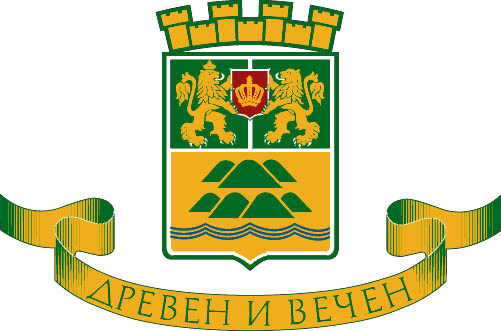 ОБЩИНА ПЛОВДИВПРОТОКОЛЗа предоставяне на достъп до обществена информацияДнес……………………….., в сградата на община Пловдив,  пл. «Ст. Стамболов» №1, в деловодство, в изпълнение на Решение № …………………………………………………..за предоставяне на достъп до обществена информация, пред …………………………………………………………………………………….. …………….                          (имe и длъжност на на служителя, предоставил информацията)                                            се яви …………………………………………………………………………………………….(имената на физическото лице, съотв. наименованието и седалището на юридическото лице)с адрес : ………………………………………………………………………………………….На заявителя се предоставят следните документи : (посочва се информацията и формата за предоставянето й)………………………………………………………………………………………………………………………………………………………………………………………………………………………………………………………………………………………………………Съгласно чл.35, ал.1 от ЗДОИ, достъпът е предоставен след заплащане на определените разходи в размер на………………….……………………….., платежен  документ фактура № …………………………………..Заявител:  						 Предоставил:         /подпис/ 						                /подпис/